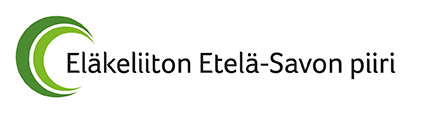 KAROKEN ETELÄ-SAVON MESTARUUSKILPAILU 22.4.2023 PERTUNMAALLATULOKSET Naiset yli 70 vuottaMarja-Leena Kautto		HaukivuoriAila Skön 		PieksämäkiMirja Ripatti		HirvensalmiPirjo Jaatinen		HirvensalmiLea Matilainen		RistiinaSylvi Hartikainen		PieksämäkiAiri Elo		Mikkelin seutuMirja Nykänen		PieksämäkiSirkka Väänänen		RistiinaMaija Kekkonen		HirvensalmiMiehet yli 70 vuottaJyrki Nykänen		VirtasalmiVeikko Partanen		Mikkelin seutuKosti Grek		RistiinaErkki Saloranta		HirvensalmiAimo Hotokka		Mikkelin seutuVeikko Elo		Mikkelin seutuSeppo Haapsaari		PieksämäkiTimo Ripatti		HirvensalmiRaimo Kurvinen		HirvensalmiHeikki Kammonen		HirvensalmiOlavi Lindén		MikkeliSeppo Väisänen		Mikkelin seutuTommi Hämäläinen		HaukivuoriAulis Mäntynen		PertunmaaMartti Viiisanen		Mikkelin seutuNaiset 50-69 vuottaSirpa-Liisa Kuoppala		PertunmaaMargit Lappalainen		Mikkelin seutuPirjo Mäkinotko		MikkeliElisa Kuitunen		HirvensalmiSeija Sarjula		MäntyharjuPirjo-Leena Vaske		PieksämäkiMerja Ossi		HaukivuoriRiitta Pilssari		MäntyharjuMarja Ukkonen		HirvensalmiPirkko Tuukkanen		HirvensalmiTaina Hietanen		MäntyharjuMiehet 50-69 vuottaPentti Loponen		RistiinaKai Gideon Tervonen		Hirvensalmi Jari Korvenmäki		PertunmaaJan Anthony Tallberg		PertunmaaSeppo Kuoppala		Pertunmaa